§301.  Terms; vacancies; salaryJudges of probate are elected or appointed as provided in the Constitution of Maine.  Only attorneys at law admitted to the general practice of law in this State and resident in this State may be elected or appointed as judges of probate. Their election is effected and determined as is provided respecting county commissioners; and they enter upon the discharge of their duties on the first day of January following their election; but, when appointed to fill vacancies, their terms commence on their appointment.  Vacancies caused by death, resignation, removal from the county, permanent incapacity as defined in Title 30‑A, section 1, subsection 2‑A or any other reason must be filled as provided in the Constitution of Maine.  In the case of a vacancy in the term of a judge of probate who was nominated by primary election before the general election, the judge of probate appointed by the Governor to fill the vacancy until a successor is chosen at election must be enrolled in the same political party as the judge of probate whose term is vacant.  In making the appointment, the Governor shall choose from any recommendations submitted to the Governor by the county committee of the political party from which the appointment is to be made.  [PL 1995, c. 683, §1 (AMD).]Judges of probate in the several counties are entitled to receive annual salaries as set forth in Title 30‑A, section 2.  [PL 1995, c. 245, §1 (AMD).]The fees to which judges of probate are entitled by law must be taxed and collected and paid over by the registers of probate to the county treasurers by the 15th day of every month following the month in which they were collected for the use of their counties with the exception of the fees provided in section 304, which must be retained by the judge who collects those fees in addition to the judge's salary.  [PL 1995, c. 245, §1 (AMD).]SECTION HISTORYPL 1981, c. 40, §1 (AMD). PL 1987, c. 737, §§C3,C106 (AMD). PL 1989, c. 6 (AMD). PL 1989, c. 9, §2 (AMD). PL 1989, c. 104, §§C8,C10 (AMD). PL 1995, c. 245, §1 (AMD). PL 1995, c. 683, §1 (AMD). The State of Maine claims a copyright in its codified statutes. If you intend to republish this material, we require that you include the following disclaimer in your publication:All copyrights and other rights to statutory text are reserved by the State of Maine. The text included in this publication reflects changes made through the First Regular and First Special Session of the 131st Maine Legislature and is current through November 1. 2023
                    . The text is subject to change without notice. It is a version that has not been officially certified by the Secretary of State. Refer to the Maine Revised Statutes Annotated and supplements for certified text.
                The Office of the Revisor of Statutes also requests that you send us one copy of any statutory publication you may produce. Our goal is not to restrict publishing activity, but to keep track of who is publishing what, to identify any needless duplication and to preserve the State's copyright rights.PLEASE NOTE: The Revisor's Office cannot perform research for or provide legal advice or interpretation of Maine law to the public. If you need legal assistance, please contact a qualified attorney.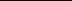 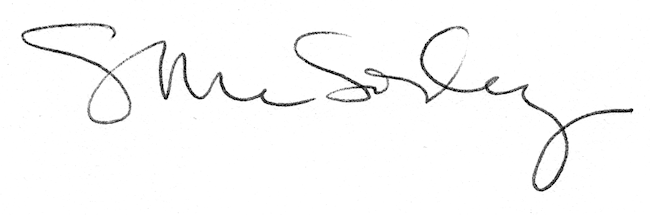 